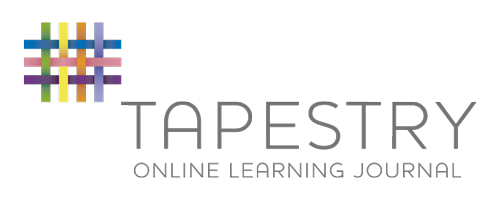 June 2020						Dear Parents and Carers,We use an online learning journal called Tapestry to record your child’s progress throughout his/her time in the Early Years Foundation Stage.  Once your child starts school, you will be able to log in and see observations of your child’s learning, including videos, photos, comments and assessments.   tapestryjournal.comYour child’s learning journal will be ready for you to view online once we have received your permission slips and activated your account. Please take a look at the presentation on our school website which explains how Tapestry works: http://canonburyprimaryschool.co.uk/learning/year-groups/early-years/Tapestry allows you to log in with a secure username and password so you can view all your child/ren’s observations, photographs and videos. You can ‘like’ and comment on observations that we add for your child as well as adding your own observations. Your comments and own observations will allow us to find out more information about your child’s development and the learning they get up to at home. Staff will link observations to the Early Years Foundation Stage framework and the Characteristics of Effective Learning so you will know which area your child is developing in.  This supports us in planning next steps and in showing the progress your child is making at school.Safeguarding is paramount at Canonbury and Tapestry is a GDPR compliant company. All data that is entered into Tapestry is stored securely on their servers. If you are interested in finding out more information about this, you can go to https://tapestry.info/security. The only people at Canonbury Primary School with access to your child’s Learning Journal will be the Early Years teachers and teaching assistants.  Early Years staff will share aspects of your child’s learning with you at Parents’ Evening and a copy of your child’s Learning Journal will be provided to you when they leave Canonbury EYFS.Many of the most meaningful photographs taken in the Foundation Stage show children interacting in group play or activities with peers. We therefore ask that these photos are for your own viewing and not shared publically or uploaded onto any social media websites.Once we have set you up with an account you will be able to login using any web browser from tapestryjournal.com or by downloading the Tapestry app from the Play or App store, depending on what type of device you are using. Remember, if you are going to use the App version of Tapestry, ensure auto updates are turned on for your device so you always have the most up to date version of the app. Tapestry has apps for iOS, Android and Amazon Fire devices. We will set you up using your email address and, once this has been done, you will receive an activation email from which you can set up your own password. You will also be asked to set up a 4-digit PIN which you can use on the Tapestry app to quickly log back in.  Do remember to keep an eye out on your spam/junk folders for this email.This account will be directly linked to your child/ren’s account/s, which means you will only be able to see observations that include your child. Tapestry Online User Agreement        Childs name: ___________________________________I agree to Canonbury Primary School and Nursery using Tapestry to create an online learning journey for my child.I agree to uphold Canonbury Primary School and Nursery’s request not to share or upload any photographs showing other children to social media.I agree to my child appearing in group photographs that may be included in other children’sLearning Journeys.I agree to my child’s key person working on their Learning Journey at home and in line with the Staff policy and user agreement.I agree to keep my log in details secure.I will ensure comments I make are appropriate and in the best interest of my child I will only make comments about my own child      If you do not agree with any of the statements above, please put a line through that statement; we will contact you to discuss the steps we will take to adhere to your wishes.     Parent’s Name:                                                           Signature:                                                Date:Please fill in the details below in order for us to register you with a Tapestry account. You will be sent a link to create a password and activate your account. NameRelation to childEmail address